Тема: Смежные углыУчитель: Хорошун И.Г. учитель математики МОУ СОШ с. ПесчаноозеркаКласс: 7Цели:ввести понятие смежных углов, формировать умения строить угол смежный с данным, сформулировать свойство смежных углов, учить видеть смежные углы на чертежах; повторить понятие угла, его единицы измерения, понятие развернутого угла; развивать интерес к математике; воспитывать аккуратность при выполнении построений, чувство самоконтроля при выполнении теста.Ресурсы: учебник «Геометрия 7 – 9» А.В. Погорелов, презентация, карточки для рефлексии.Ход урока1.Организационный момент. Мотивация.(слайд 1)- Ребята, мы начали изучать с вами очень интересный раздел математики – геометрию. Изучение данного раздела очень важно для освоение всего курса математики, так как экзаменационные задания в 9 классе содержат  модуль «геометрию». Чтобы набрать нужное количество баллов нужно обязательно решить минимум два задания из этого модуля.Весь процесс изучения математики можно представить в виде лестницы (слайд 2). Наша задача добраться до самой верхней ступеньки лестницы и тогда мы получим знания достаточные для успешной сдачи экзамена по математике.- Ребята, сейчас мы с вами шагнули на первую ступеньку изучения этой удивительной науки.- Как вы считаете можно ли добраться до вершины лестницы минуя ступеньки? (Да, ведь я могу перешагнуть сразу две ступеньки. Почему бы и нет?)- А можно ли получить прочные знания перепрыгивая через ступеньки – пропуская изучения тем или даже разделов? (Нет)- Итак, значит сегодня мы с вами шагнем на следующую ступеньку по нашей лестнице знаний. Но прежде,  чем сделать шаг, давайте проверим, а какой багаж знаний у нас уже есть?2. Актуализация знаний.(слайд 3)1) устный опрос:- Какая фигура называется углом? (Углом называется фигура, которая состоит из точки – вершины угла – и двух различных полупрямых, исходящих из этой точки, - сторон угла.)  - Как обозначается угол?  (Указание вершин, указанием сторон, указанием трех точек: вершины и двух точек на сторонах угла)- Какой угол называется развернутым? (Если стороны угла являются дополнительными полупрямыми одной прямой)- В каких единицах измеряются углы, с помощь какого инструмента? (В градусах, с помощью транспортира)2) задание на соответствие: (слайд 4)- Молодцы. С заданиями справились – багаж знаний замечательный. - Значит можем смело шагнуть на следующую ступеньку нашей лестницы, т.е. стать на один шаг ближе к цели.(слайд 5)3. Изучение нового материала(слайд 6)- Открываем тетради и записываем число, тему урока. Попробуйте сформулировать цели нашего урока. - Итак мы должны узнать какие углы называются смежными. Для этого выполним практическую работу.1.Построим прямую АК и на этой прямой отметим точку С, лежащую между А и К.2. Проведем луч СВ.- Сколько углов  получилось? Назовите их. (три, углы АСК, АСВ, КСВ)- Углы АСВ и ВСК – называются смежными. Попробуйте сформулировать определение.- Проверьте свое предположение - найдите определение в учебнике, прочитайте, запишите в тетрадь. (слайд 7)Проверим, сможете ли вы используя определение смежных углов найти их на чертежах.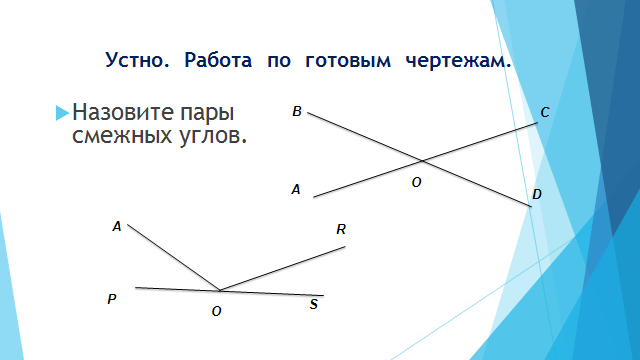 - Молодцы! Определение усвоено хорошо.- Переходим к реализации следующей цели нашего урока – учимся строить смежные углы.- Постройте угол АОВ равный 55°. Начертите угол смежный с данным углом.- Сколько таких углов можно построить?  (Только один )- Почему?  (Для построения смежных углов нужно луч, являющийся одной из сторон этого угла дополнить до прямой) (слайд 9)(слайд 10)- Сколько  углов изображено  на  рисунке ?  Какие  это  углы ?( 3  угла,   АОВ и  ВОС -  смежные,  а    АОС – развернутый.) Существует  ли  какая  либо взаимосвязь между этими  углами? (Да,  АОВ  + ВОС =  АОС) - Как  по –другому можно  записать  данное  равенство ? Почему ? ( АОВ  + ВОС = 180  О , т.к.   АОС  -  развернутый  и  его  градусная  мера  равна 180  О ) Сформулируем свойство смежных углов словами. (слайд 11)4.Закрепление изученного материалаВыполнение заданий по учебнику с. 26.№ 1 (используя свойство смежных углов, с комментированием для 30°, остальные самостоятельно)№ 2 – устно№ 3 – у доскиРешение:Углы АВС и DСВ – смежные по условию.Обозначим угол АВС через х, тогда угол DСВ = 2х. По свойству смежных углов: х + 2х = 180°.х = 60° - угол АВС.Угол DСВ равен 2х, значит 120°. Или угол  DСВ = 180° - 60°.Ответ: 60° и 120°. 5. Итог урока.Тест (слайд 12) с самопроверкой.1. Если один из смежных углов острый, то другой тоже острый.А)  да-острый; Б) нет - тупой;   В) нет- прямой.2. Сумма смежных углов равна 180˚.А) да - 180˚;   Б) нет - 90˚,   В) нет - 360˚.3)Если каждый из двух углов прямой, то они смежные.     А) нет - тупые;       Б) нет – развёрнутые;            В) да – смежные.Проверяем (слайд 13)Вставьте пропущенные слова (слайд 14)Два угла называются смежными, если у них одна сторона _______, а две другие являются дополнительными __________. Угол, равный 90˚, называется ___________. Сумма смежных углов равна _____________. Если на часах 6 часов, то часовая и минутная стрелка образуют ____________________ угол.Угол смежный с тупым углом, есть ____________ угол.  6. Домашнее задание(слайд 15)п. 14 (определение и свойство), № 4Приготовить мини – презентацию  ( фотоотчет, доклад, сообщение ) на тему « Углы вокруг нас» 7. РефлексияИз данных предложений выберите то, которое характеризует ваши знания по окончании урока (на карточках).1. Мне понятно какие углы называются смежными.2. У меня остались вопросы. Мне многое осталось не понятным.3. Я смогу объяснить какие углы называются смежными своим друзьям или родителям и использовать их свойство.(слайд 16) Урок окончен.